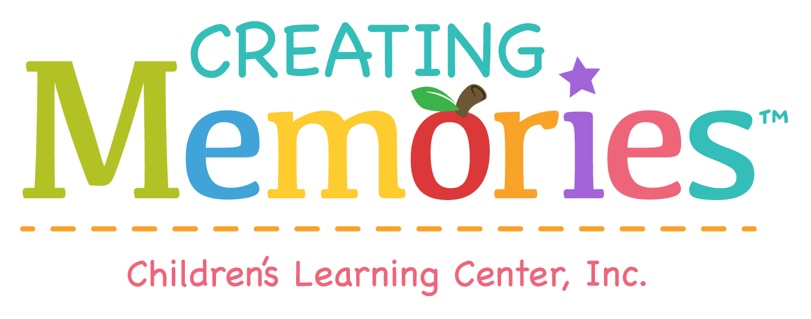 5529 Adamstown Road, Adamstown, MD 21710(310) 874-9072Application for EnrollmentGeneral Information - Parents:Name of Parents(s): ____________________________________________________________Address of Parent(s): _______________________________________________________________________________________________________________________________________Email of Parent(s):	_____________________________________________________________Home Phone:	_____________________________________________________________Cell Phone:            _____________________________________________________________Work Phone:	_____________________________________________________________General Information - Children:Name of Children(s): ___________________________________________________________Ages of Children(s): ____________________________________________________________Birth date of Children(s): _________________________________________________________Program Needed:Enrollment Date (Start Date) Needed: ______________________________________________Type of Care Needed:  Full time: ______     Infant/Toddler (6 weeks - 24 months): ____  2s:____  3s:_____   4s:____ 4-5 (Pre-K):______    Before Care Only: ____ After Care Only: ____ Before and After Care (both): ___________Other Information: (add anything that we should know or that you need from us) ______________________________________________________________________________ ______________________________________________________________________________ ______________________________________________________________________________ ______________________________________________________________________________Enrollment Fees:  	One Week’s Deposit - Amount (enclosed): $_______________                                   	Registration Fee Of $75.00 - Amount (enclosed): $_______________